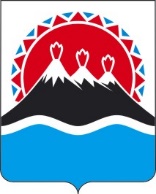 П О С Т А Н О В Л Е Н И ЕПРАВИТЕЛЬСТВАКАМЧАТСКОГО КРАЯг. Петропавловск-КамчатскийВ соответствии с Федеральным законом от 21.12.1994 № 68-ФЗ «О защите населения и территорий от чрезвычайных ситуаций природного и техногенного характера», постановлением Правительства Российской Федерации от 24.03.1997 № 334 «О Порядке сбора и обмена в Российской Федерации информацией в области защиты населения и территорий от чрезвычайных ситуаций природного и техногенного характера»,ПРАВИТЕЛЬСТВО ПОСТАНОВЛЯЕТ:1. Утвердить Порядок сбора и обмена информацией в области защиты населения и территорий от чрезвычайных ситуаций природного и техногенного характера в Камчатском крае согласно приложению к настоящему постановлению.2. Рекомендовать главам муниципальных образований в Камчатском крае принять соответствующие меры по организации сбора и обмена информацией в области гражданской обороны и защиты населения и территорий от чрезвычайных ситуаций природного и техногенного характера на территории соответствующих муниципальных образований.3. Рекомендовать Главному управлению Министерства Российской Федерации по делам гражданской обороны, чрезвычайным ситуациям и ликвидации последствий стихийных бедствий по Камчатскому краю принять соответствующие меры по организации сбора и обмена информацией в области гражданской обороны и защиты населения и территорий от чрезвычайных ситуаций природного и техногенного характера в соответствии с Порядком сбора и обмена в Российской Федерации информацией в области защиты населения и территорий от чрезвычайных ситуаций природного и техногенного характера, утвержденным постановлением Правительства Российской Федерации от 24.03.1997 № 334.4. Признать утратившими силу:1) постановление Правительства Камчатского края от 22.04.2008 № 117-П «О порядке сбора и обмена информацией в области гражданской обороны и защиты населения и территорий от чрезвычайных ситуаций природного и техногенного характера в Камчатском крае»;2) постановление Правительства Камчатского края от 05.06.2008 № 178-П «О внесении изменений в постановление Правительства Камчатского края от 22.04.2008 № 117-П «О порядке сбора и обмена информацией в области гражданской обороны и защиты населения и территорий от чрезвычайных ситуаций природного и техногенного характера в камчатском крае»;3) постановление Правительства Камчатского края от 21.10.2013 № 460-П «О внесении изменений в постановление Правительства Камчатского края от 22.04.2008 № 117-П «О порядке сбора и обмена информацией в области гражданской обороны и защиты населения и территорий от чрезвычайных ситуаций природного и техногенного характера в Камчатском крае»;4) постановление Правительства Камчатского края от 29.12.2022 № 749-П «О внесении изменений в постановление Правительства Камчатского края от 22.04.2008 № 117-П «О порядке сбора и обмена информацией в области гражданской обороны и защиты населения и территорий от чрезвычайных ситуаций природного и техногенного характера в Камчатском крае».5. Настоящее постановление вступает в силу после дня его официального опубликования.Приложение к постановлениюПравительства Камчатского края от [Дата регистрации] № [Номер документа]Порядоксбора и обмена информацией в области защиты населения и территорий от чрезвычайных ситуаций природного и техногенного характера в Камчатском крае1. Настоящий Порядок определяет основные правила сбора и обмена информацией в области защиты населения и территорий от чрезвычайных ситуаций природного и техногенного характера на территории Камчатского края (далее – информация).Информация должна содержать сведения о прогнозируемых и возникших чрезвычайных ситуациях природного и техногенного характера (далее – чрезвычайные ситуации) и их последствиях, мерах по защите населения и территорий, ведении аварийно-спасательных и других неотложных работ, силах и средствах, задействованных для ликвидации чрезвычайных ситуаций, радиационной, химической, медико-биологической, взрывной, пожарной и экологической безопасности на соответствующих объектах на территории Камчатского края, сведения о деятельности органов исполнительной власти Камчатского края, органов местного самоуправления муниципальных образований в Камчатском крае и организаций в области защиты населения и территорий от чрезвычайных ситуаций, составе и структуре сил и средств, предназначенных для выполнения мероприятий предупреждения и ликвидации чрезвычайных ситуаций, в том числе сил постоянной готовности, создании, наличии, об использовании и о восполнении финансовых и материальных ресурсов для ликвидации чрезвычайных ситуаций.2. Сбор и обмен информацией осуществляются территориальными органами федеральных органов исполнительной власти по Камчатскому краю, органами исполнительной власти Камчатского края, органами местного самоуправления и организациями Камчатского края в целях выполнения мероприятий и принятия мер по предупреждению и ликвидации чрезвычайных ситуаций, оценки их последствий, информирования и своевременного оповещения населения Камчатского края о прогнозируемых и возникших чрезвычайных ситуациях, в том числе с использованием автоматизированной информационно-управляющей системы единой государственной системы предупреждения и ликвидации чрезвычайных ситуаций.Сбор и обмен информацией осуществляются через органы повседневного управления единой государственной системы предупреждения и ликвидации чрезвычайных ситуаций, а при их отсутствии – через подразделения или должностных лиц, уполномоченных решением соответствующего руководителя территориального органа федерального органа исполнительной власти, органа исполнительной власти Камчатского края, органа местного самоуправления или организации.3. Организации представляют информацию в орган местного самоуправления, а также в территориальный орган федерального органа исполнительной власти, к сфере деятельности которого относится организация.Органы местного самоуправления осуществляют сбор, обработку и обмен информацией на соответствующих территориях и представляют информацию в органы исполнительной власти Камчатского края.Органы исполнительной власти Камчатского края осуществляют сбор, обработку и обмен информацией в установленной сфере деятельности и представляют информацию в Главное управление Министерства Российской Федерации по делам гражданской обороны, чрезвычайным ситуациям и ликвидации последствий стихийных бедствий по Камчатскому краю.4. Территориальные органы федеральных органов исполнительной власти по Камчатскому краю осуществляют сбор, обработку и обмен информацией в установленной сфере деятельности и представляют информацию в Главное управление Министерства Российской Федерации по делам гражданской обороны, чрезвычайным ситуациям и ликвидации последствий стихийных бедствий.Территориальные органы федеральных органов исполнительной власти по Камчатскому краю предоставляют на безвозмездной основе Главному управлению Министерства Российской Федерации по делам гражданской обороны, чрезвычайным ситуациям и ликвидации последствий стихийных бедствий по Камчатскому краю постоянный доступ к информационным системам, содержащим информацию, в соответствии с заключенными соглашениями между соответствующими территориальными органами федеральных органов исполнительной власти и Главным управлением Министерства Российской Федерации по делам гражданской обороны, чрезвычайным ситуациям и ликвидации последствий стихийных бедствий по Камчатскому краю.Территориальные органы федеральных органов исполнительной власти по Камчатскому краю, которые осуществляют наблюдение и контроль за состоянием окружающей природной среды, обстановкой на потенциально опасных объектах и прилегающих к ним территориях, доводят информацию о прогнозируемых и возникших чрезвычайных ситуациях до органов местного самоуправления и органов исполнительной власти Камчатского края.5. Дежурно-диспетчерские службы организаций, находящихся в ведении федеральных органов исполнительной власти, осуществляют сбор, обработку и обмен информацией в установленной сфере деятельности на соответствующих объектах и территориях и представляют информацию в соответствующие органы местного самоуправления в порядке, утверждаемом федеральным органом исполнительной власти, в ведении которого находятся соответствующие организации.6. Главное управление Министерства Российской Федерации по делам гражданской обороны, чрезвычайным ситуациям и ликвидации последствий стихийных бедствий по Камчатскому краю:1) координирует работу по сбору и обмену информацией;2) осуществляет сбор и обработку информации, представляемой территориальными органами федеральных органов исполнительной власти по Камчатскому краю, исполнительными органами Камчатского края, органами местного самоуправления в Камчатском крае и организациями;3) представляет Правительству Камчатского края и комиссии по предупреждению и ликвидации чрезвычайных ситуаций и обеспечению пожарной безопасности Камчатского края информацию о чрезвычайных ситуациях и принимаемых мерах по их ликвидации;4) ведет учет чрезвычайных ситуаций.[Дата регистрации]№[Номер документа]О порядке сбора и обмена информацией в области защиты населения и территорий от чрезвычайных ситуаций природного и техногенного характера в Камчатском краеПредседатель Правительства Камчатского края[горизонтальный штамп подписи 1]Е.А. Чекин